от «26» 06  2018 г.		                                                                                                    № 749 Об утверждении порядка предоставления муниципальных преференций муниципальным образованием «Город Мирный»Мирнинского района Республики Саха (Якутия)	На основании статьи 125 Гражданского кодекса Российской Федерации, Федеральных законов от 06.10.2003 № 131-ФЗ «Об общих принципах организации местного самоуправления в Российской Федерации», от 26.07.2006 № 135-ФЗ «О защите конкуренции», городская Администрация постановляет:Утвердить прилагаемый Порядок предоставления муниципальных преференций муниципальным образованием «Город Мирный» Мирнинского района Республики Саха (Якутия).  Опубликовать настоящее Постановление в порядке, установленном Уставом МО «Город Мирный».Настоящее Постановление вступает в силу со дня его официального опубликования.Контроль исполнения настоящего Постановления возложить на 1- го Заместителя        Главы Администрации по ЖКХ, имущественным и земельным отношениям Медведь С.Ю.  Глава города		                                                       	                           К.Н. Антонов Приложение к Постановлению  городской Администрации  от «26» 06 2018 г. № 749Порядокпредоставления муниципальных преференций муниципальным образованием «Город Мирный» Мирнинского района Республики Саха (Якутия)1. Общие положения1.1. Порядок предоставления муниципальных преференций муниципальным образованием "Город Мирный» Мирнинского района Республики Саха (Якутия) (далее по тексту - Порядок) устанавливает единые требования к предоставлению муниципальных преференций отдельным хозяйствующим субъектам в отношении муниципального имущества, в том числе земельных участков, принадлежащих муниципальному образованию «Город Мирный».1.2. Порядок разработан в соответствии с Федеральными законами от 06.10.2003 N 131-ФЗ "Об общих принципах организации местного самоуправления в Российской Федерации", от 26.07.2006 N 135-ФЗ "О защите конкуренции", нормативными правовыми актами Российской Федерации и Республики Саха (Якутия) и иными нормативными правовыми актами, определяющими требования к предоставлению муниципальных преференций.1.3. В настоящем Порядке используются следующие основные понятия:- муниципальные преференции - предоставление органами местного самоуправления, иными осуществляющими функции указанных органов органами или организациями отдельным хозяйствующим субъектам преимущества, которое обеспечивает им более выгодные условия деятельности, путем передачи муниципального имущества, в том числе закрепленного за учреждениями и предприятиями на праве оперативного управления и хозяйственного ведения, иных объектов гражданских прав либо путем предоставления имущественных льгот, муниципальных гарантий;- хозяйствующий субъект - коммерческая организация, некоммерческая организация, осуществляющая деятельность, приносящую ей доход, индивидуальный предприниматель, иное физическое лицо, не зарегистрированное в качестве индивидуального предпринимателя, но осуществляющее профессиональную деятельность, приносящую доход, в соответствии с федеральными законами на основании государственной регистрации и (или) лицензии, а также в силу членства в саморегулируемой организации.2. Цели и порядок предоставления муниципальных преференций2.1. В соответствии с настоящим разделом муниципальное образование «Город Мирный» Мирнинского района Республики Саха (Якутия) (далее – городская Администрации) вправе предоставить  муниципальные преференции на основании постановления городской Администрации исключительно в целях:1) обеспечения жизнедеятельности населения на территории муниципального образования «Город Мирный»;2) развития образования и науки;3) проведения научных исследований;4) защиты окружающей среды;5) сохранения, использования, популяризации и государственной охраны объектов культурного наследия (памятников истории и культуры) народов Российской Федерации;6) культурного наследия (памятников истории и культуры) народов Российской Федерации;7) развития физической культуры и спорта;8) обеспечения обороноспособности страны и безопасности государства;9) производства сельскохозяйственной продукции;10) социального обеспечения населения;11) охраны труда;12) охраны здоровья граждан;13) поддержки субъектов малого и среднего предпринимательства;14) поддержки социально ориентированных некоммерческих организаций в соответствии с Федеральным законом от 12.01.1996 N 7-ФЗ "О некоммерческих организациях";15) определяемых другими федеральными законами, нормативными правовыми актами Президента Российской Федерации и нормативными правовыми актами Правительства Российской Федерации.Запрещается использование муниципальной преференции в целях, не соответствующих указанным в заявлении о даче согласия на предоставление муниципальной преференции целям.2.2. Городская Администрация вправе предоставить муниципальные преференции в виде:2.2.1. Передачи во временное владение и (или) пользование муниципального имущества, в том числе земельных участков путем заключения с хозяйствующими субъектами договоров аренды без применения обязательных процедур проведения торгов, предшествующих заключению таких договоров;2.2.2. Устанавливаются следующие имущественные льготы при использовании земельного участка по договору аренды:1) установление в размере 15% от годовой арендной платы;2) установление в размере 0,0001 % от годовой арендной платы, если арендатором   земельного   участка,  является организация,  образующая  инфраструктуру  поддержки субъектов малого и среднего   предпринимательства   в   целях   реализации   мероприятий, предусмотренных муниципальной  программой  МО «Город Мирный». При этом размер арендной платы по вышеуказанным льготам расчитывается в следующем размере: - 0,3 % кадастровой стоимости земельных участков, арендуемых лицами,   которые   согласно   действующему  законодательству  обязаны переоформить  право  на  земельные  участки  на право аренды земельных участков  из  земель  сельскохозяйственного  назначения, а в отношении иных земельных участков из земель сельскохозяйственного назначения в размере,  равном начальному размеру арендной платы земельного участка, определяемому  в соответствии с законодательством Российской Федерации об  оценочной  деятельности;- 1,5  % кадастровой  стоимости  земельных участков,  изъятых  из оборота или ограниченных в обороте;- 2  %  кадастровой  стоимости  земельных  участков,   арендуемых лицами,  которые   согласно   действующему  законодательству   обязаны переоформить право  на  земельные участки  на  право аренды  земельных участков,    за    исключением   земельных    участков    из    земель сельскохозяйственного  назначения  и земельных  участков,  изъятых  из оборота или ограниченных в обороте;- 5 % кадастровой стоимости иных арендуемых земельных участков.2.3. Муниципальная преференция в целях, предусмотренных п. 2.1 настоящего раздела, предоставляется с предварительного согласия в письменной форме антимонопольного органа, за исключением случаев, если такая преференция предоставляется в соответствии с государственными программами Республики Саха (Якутия) и муниципальными программами МО «Город Мирный», содержащими мероприятия, направленные на развитие малого и среднего предпринимательства.2.4. В случаях, установленных п. 2.3 настоящего Порядка, решение о предоставлении преференции принимается комиссией по предоставлению муниципальных преференций, утвержденной Постановлением городской  Администрации (приложение 3 к настоящему Порядку). На основании принятого комиссией решения принимается Постановление городской Администрации о предоставлении преференции в рамках п. 2.3 настоящего Порядка.2.5. При отсутствии соответствующих программ развития малого и среднего предпринимательства предоставление муниципальных преференций хозяйствующим субъектам возможно в иных целях, установленных п. 2.1 настоящего Порядка только с согласия антимонопольного органа. 2.6. Не является муниципальной преференцией:1) предоставление имущества и (или) иных объектов гражданских прав по результатам торгов, организованных в соответствии с законодательством Российской Федерации, а также по результатам иных процедур, предусмотренных законодательством Российской Федерации о размещении заказов на поставки товаров, выполнение работ, оказание услуг для муниципальных нужд;2) передача, выделение, распределение муниципального имущества отдельным лицам в целях ликвидации последствий чрезвычайных ситуаций, военных действий, проведения контртеррористических операций;3) закрепление муниципального имущества за хозяйствующими субъектами на праве хозяйственного ведения или оперативного управления;4) предоставление имущества и (или) иных объектов гражданских прав на основании федерального закона или на основании вступившего в законную силу решения суда;5) предоставление имущества и (или) иных объектов гражданских прав в равной мере каждому участнику товарного рынка;6) предоставление концедентом концессионеру муниципальных гарантий, имущественных прав по концессионному соглашению, заключенному в соответствии с частями 4.1 - 4.12 статьи 37 Федерального закона от 21.07.2005 N 115-ФЗ "О концессионных соглашениях".2.7. Для рассмотрения вопроса о предоставлении муниципальной преференции заинтересованный хозяйствующий субъект (далее - заявитель) направляет в городскую Администрацию письменное заявление (приложение 2 к настоящему Порядку) о предоставлении муниципальной преференции (далее - обращение).2.8. В обращении в обязательном порядке указываются:1) организационно-правовая форма и наименование (для юридических лиц), фамилия, имя, отчество (для индивидуальных предпринимателей) заявителя;2) цель предоставления муниципальной преференции;3) вид муниципальной преференции и ее обоснование;4) срок предоставления муниципальной преференции.2.9. К обращению прилагаются следующие документы:1) копии учредительных документов (со всеми изменениями и дополнениями в них на дату представления обращения), заверенные нотариально;2) перечень лиц, входящих в одну группу лиц с заявителем, с указанием основания для вхождения таких лиц в эту группу;3) перечень видов деятельности, осуществляемых и (или) осуществлявшихся заявителем, в течение двух лет, предшествующих дате подачи обращения, либо в течение срока осуществления деятельности, если он составляет менее чем два года, а также копии документов, подтверждающих и (или) подтверждавших право на осуществление указанных видов деятельности, если в соответствии с законодательством Российской Федерации для их осуществления требуются и (или) требовались специальные разрешения;4) справка налогового органа об отсутствии задолженности у заявителя перед бюджетами всех уровней на дату подачи обращения;5) бухгалтерский баланс заявителя, в отношении которого имеется намерение предоставить муниципальную преференцию, по состоянию на последнюю отчетную дату, предшествующую дате подачи заявления, либо, если хозяйствующий субъект не представляет в налоговые органы бухгалтерский баланс, иная предусмотренная законодательством Российской Федерации о налогах и сборах документация;6) наименование видов товаров, объем товаров, произведенных и (или) реализованных заявителем, в течение двух лет, предшествующих дате подачи заявления, либо в течение срока осуществления деятельности, если он составляет менее чем два года, с указанием кодов видов продукции.В случае отсутствия одного из перечисленных документов городская Администрация отказывает в рассмотрении обращения, о чем уведомляет заявителя в течение 15 рабочих дней.Наличие отказа городской Администрации в рассмотрении обращения о предоставлении муниципальной преференции не является препятствием для повторного обращения.2.10. На основании представленных документов городская Администрация рассматривает обращение в течение 21 дня с даты поступления обращения. Далее, при условии отсутствия оснований для отказа в предоставлении муниципальной преференции, городская Администрация направляет в антимонопольный орган заявление о даче согласия на предоставление муниципальной преференции (приложение 1 к настоящему Порядку).2.11. Городская Администрация подает в антимонопольный орган заявление о даче согласия на предоставление такой преференции по форме, определенной федеральным антимонопольным органом. К указанному заявлению прилагаются:1) проект акта, которым предусматривается предоставление муниципальной преференции, с указанием цели предоставления и размера такой преференции, если она предоставляется путем передачи имущества;2) перечень видов деятельности, осуществляемых и (или) осуществлявшихся хозяйствующим субъектом, в отношении которого имеется намерение предоставить муниципальную преференцию, в течение двух лет, предшествующих дате подачи заявления, либо в течение срока осуществления деятельности, если он составляет менее чем два года, а также копии документов, подтверждающих и (или) подтверждавших право на осуществление указанных видов деятельности, если в соответствии с законодательством Российской Федерации для их осуществления требуются и (или) требовались специальные разрешения;3) наименование видов товаров, объем товаров, произведенных и (или) реализованных хозяйствующим субъектом, в отношении которого имеется намерение предоставить муниципальную преференцию, в течение двух лет, предшествующих дате подачи заявления, либо в течение срока осуществления деятельности, если он составляет менее чем два года, с указанием кодов видов продукции;4) бухгалтерский баланс хозяйствующего субъекта, в отношении которого имеется намерение предоставить муниципальную преференцию, по состоянию на последнюю отчетную дату, предшествующую дате подачи заявления, либо, если хозяйствующий субъект не представляет в налоговые органы бухгалтерский баланс, иная предусмотренная законодательством Российской Федерации о налогах и сборах документация;5) перечень лиц, входящих в одну группу лиц с хозяйствующим субъектом, в отношении которого имеется намерение предоставить муниципальную преференцию, с указанием основания для вхождения таких лиц в эту группу;6) нотариально заверенные копии учредительных документов хозяйствующего субъекта.Структурным подразделением, уполномоченным осуществлять учёт и подготовку необходимых документов по предоставлению муниципальных преференций является управление имущественных отношений городской Администрации. 2.12. Антимонопольный орган рассматривает поданные заявление о даче согласия на предоставление муниципальной преференции, документы и принимает решение в срок, не превышающий одного месяца с даты получения таких заявления и документов. В случае представления заявления и (или) документов, не соответствующих требованиям, установленным настоящим разделом, антимонопольный орган в течение десяти дней со дня получения указанного заявления принимает мотивированное решение о несоответствии представленных заявления и (или) документов в порядке, установленном федеральным антимонопольным органом, и возвращает заявление о даче согласия на предоставление муниципальной преференции заказным письмом с уведомлением о вручении с приложением удостоверенной в установленном порядке копии такого решения.Антимонопольный орган по результатам рассмотрения заявления о даче согласия на предоставление муниципальной преференции принимает одно из следующих мотивированных решений, о чем в день принятия указанного решения уведомляет заявителя заказным письмом с уведомлением о вручении с приложением удостоверенной в установленном порядке копии указанного решения:1) о даче согласия на предоставление муниципальной преференции, если муниципальная преференция предоставляется в целях, предусмотренных настоящим разделом, и ее предоставление не может привести к устранению или недопущению конкуренции;2) о продлении срока рассмотрения этого заявления, если в ходе его рассмотрения антимонопольный орган придет к выводам о том, что предоставление такой преференции может привести к устранению или недопущению конкуренции, либо о том, что такая преференция, возможно, не соответствует целям, предусмотренным настоящим разделом, и необходимо получить дополнительную информацию для принятия решения. По указанному решению срок рассмотрения этого заявления может быть продлен не более чем на два месяца;3) об отказе в предоставлении муниципальной преференции, если муниципальная преференция не соответствует целям, предусмотренным настоящим разделом, или если ее предоставление может привести к устранению или недопущению конкуренции;4) о даче согласия на предоставление муниципальной преференции и введении ограничения в отношении предоставления муниципальной преференции. Такое мотивированное решение с обоснованием применения указанных в нем ограничения или ограничений принимается антимонопольным органом для обеспечения соответствия муниципальной преференции целям, предусмотренным настоящим разделом, и для уменьшения ее негативного влияния на конкуренцию. Ограничениями могут являться:а) предельный срок предоставления муниципальной преференции;б) круг лиц, которым может быть предоставлена муниципальная преференция;в) размер муниципальной преференции;г) цели предоставления муниципальной преференции;д) иные ограничения, применение которых оказывает влияние на состояние конкуренции.2.13. В случае, если решение о даче согласия на предоставление муниципальной преференции дано в соответствии с п.п. 4 п. 2.12 настоящего раздела, заявитель обязан представить документы, подтверждающие соблюдение установленных ограничений, перечень которых устанавливается антимонопольным органом, в месячный срок с даты предоставления муниципальной преференции.2.14. Контроль предоставления и использования муниципальных преференций, предоставленных в соответствии с настоящим разделом осуществляет Управление федеральной антимонопольной службы по Республике Саха (Якутия), в соответствии со статьей 21 Федерального закона от 26.07.2006 N 135-ФЗ "О защите конкуренции".При предоставлении муниципальной преференции, в соответствии с п. 2.3 настоящего раздела (в случае предоставления муниципальной преференции, не требующей предварительного согласия антимонопольного органа), контроль использования муниципальной преференции осуществляет комиссия, принявшая решение о предоставлении такой преференции.        Приложение 1к Порядку предоставлениямуниципальных преференций муниципальным образованием«Город Мирный» Мирнинского районаРеспублики Саха (Якутия)                                  ЗАЯВЛЕНИЕ        О ДАЧЕ СОГЛАСИЯ НА ПРЕДОСТАВЛЕНИЕ МУНИЦИПАЛЬНОЙ ПРЕФЕРЕНЦИИ                                                    Руководителю                                                    антимонопольного органаАдминистрация муниципального образования «Город Мирный» Мирнинского района Республики Саха (Якутия)   в  соответствии  со статьями 19, 20 Федерального  закона от 26.07.2006 N 135 "О защите конкуренции" просит дать согласие на предоставление________________________________________________________________________________________________________________________________________________________________                  (наименование хозяйствующего субъекта)муниципальной преференции в целях _______________________________________________путем __________________________________________________________________________Приложение:(Перечень  документов  в  соответствии  с  частью  1  статьи  20  Закона  о конкуренции)Глава Города              ___________________________М.П.Приложение 2к Порядку предоставлениямуниципальных преференций муниципальным образованием«Город Мирный» Мирнинского районаРеспублики Саха (Якутия)                                                    Главе города К.Н. Антонову                                   				           _______________________________________                                                              			              от заявителя:                                                                                  _______________________________________                                                                                    (наименование хозяйствующего субъекта)                                                                                  _______________________________________                                                                                    (юридический адрес, контактный телефон)ЗАЯВЛЕНИЕо предоставлении муниципальной преференцииПрошу Вас предоставить муниципальную преференцию в целях __________________________________________________________________________________________________ путемпередачи (предоставления льготы)__________________________________________________                                  (наименование объекта муниципальной                                      собственности либо размер                                       муниципальной преференции)________________________________________________________________________________на срок _________________________________________________________________________Приложения:(Перечень  документов  в  соответствии  с  п.  2.8   Порядка предоставления муниципальных    преференций    в    отношении   муниципального   имущества – земельного участка муниципального образования "Город Мирный")____________________________________________________________________________________________________________________________________________________________________________________________________________________________________________________________________________________________________________"__" ___________20___ г.        ____________________ ______________________                                (подпись заявителя)  М.П.   (Ф.И.О.)        Приложение 3к Порядку предоставлениямуниципальных преференций муниципальным образованием«Город Мирный» Мирнинского районаРеспублики Саха (Якутия)ПРОЕКТ О предоставлении муниципальной преференции(наименование хозяйствующего субъекта)В соответствии с Федеральным законом от 06.10.2003 N 131-ФЗ "Об общих принципах организации местного самоуправления в Российской Федерации", Федеральным законом от 26.07.2006 N 135-ФЗ "О защите конкуренции", Порядком предоставления муниципальных преференций в отношении муниципального имущества муниципального образования                   «Город Мирный», утвержденным постановлением городской Администрации от _____________,        № __________ на основании заявления (наименование хозяйствующего субъекта), на основании решения комиссии по предоставлению муниципальных преференций, городская Администрация постановляет:1. Предоставить (наименование хозяйствующего субъекта) муниципальную преференцию в виде (указать вид муниципальной преференции, льготы).2. Размер муниципальной преференции составляет (размер в денежном эквиваленте) (если преференция предоставляется путем передачи имущества).3. Контроль исполнения настоящего Постановления возложить на 1-го заместителя Главы Администрации по ЖКХ, имущественным и земельным отношениям Медведь С.Ю. Глава города                                                                                                                                 К.Н. Антонов_______________________________________________________________________________________АДМИНИСТРАЦИЯМУНИЦИПАЛЬНОГО ОБРАЗОВАНИЯ«Город Мирный»МИРНИНСКОГО РАЙОНАПОСТАНОВЛЕНИЕ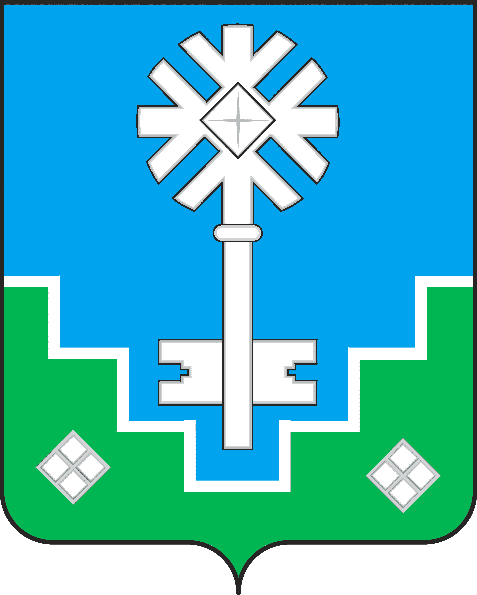 МИИРИНЭЙ ОРОЙУОНУН«Мииринэй куорат»МУНИЦИПАЛЬНАЙ ТЭРИЛЛИИДЬАhАЛТАТА           УУРААХ